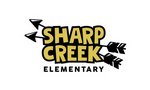 Derecho a conocer las calificaciones profesionales de los maestros y paraprofesionalesFecha: 1 de julio de 2020Queridos padres,De conformidad con los requisitos de la Ley Every Students Succeeds, la escuela primaria Sharp Creek desea informarle que puede solicitar información sobre las calificaciones profesionales del maestro (s) y / o paraprofesional (s) de su estudiante. Se puede solicitar la siguiente información:● Si el maestro del alumno:o ha cumplido con los criterios estatales de calificación y licencia para los niveles de grado y las materias en las que el maestro imparte instrucción;o está enseñando bajo un estado de emergencia u otro estado provisional a través del cual se ha renunciado a los criterios estatales de calificación o licencia; yo está enseñando en el campo de la disciplina de la certificación del maestro.● Si el niño recibe servicios de paraprofesionales y, de ser así, sus calificaciones.Si desea solicitar información sobre las calificaciones del maestro y / o paraprofesional de su hijo, comuníquese con la líder del Título I, Amanda Driver, al 770214-8848.Sinceramente,Kiley ThompsonDirector, Primaria Sharp Creek